
Lessons Leading to Easter
Sermon 5 of 5
“Lessons From the Resurrection”
Matthew 21:1-10
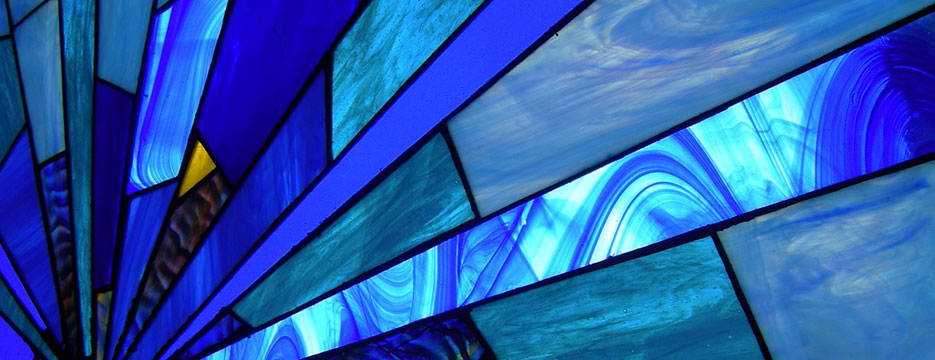 Pastor Bradford Laubinger		April 12, 2020
Introduction: The power of Jesus’ resurrection teaches His followers three important lessons. Notes:Both heaven and Earth ____________________the power of Jesus’ resurrection.  Vv. 1-3Notes:The brave antagonists are _____________________________ of Jesus’ resurrection. V. 4Notes:The unlikeliest followers are ________________________ of Jesus’ resurrection. Vv. 5-10Notes: